2. Определим спектр несинусоидальной функции в виде ряда 
прямоугольных импульсов амплитудой U, длительностью  и пе-
риодом повторения Т, согласно рис. 1.	Рис.1. Временное представление последовательности прямоугольных импульсов.Комплексная амплитуда k-й гармоники будет равна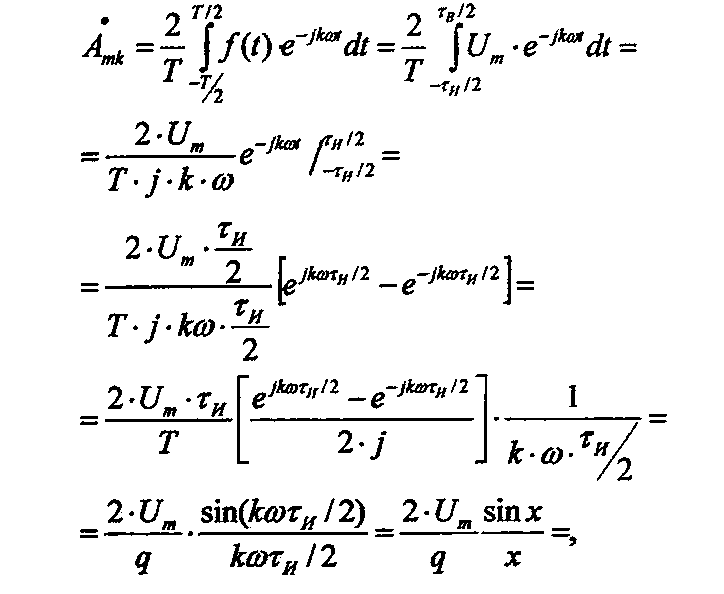 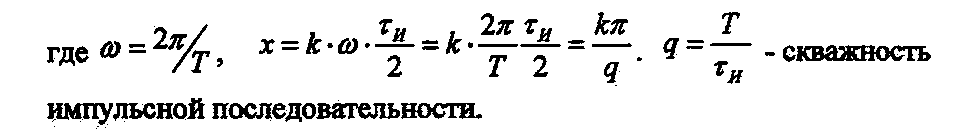 Таким образом, амплитудно-частотный спектр последовательности прямоугольных импульсов определяется выражением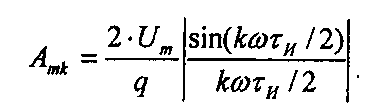 Учитывая четность функции,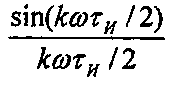 покажем построение амплитудно-частотного спектра только для положительных частот.Окончательная формула для расчета амплитудно-частотного спектра будкт иметь вид:Расчет произведем в SMath Studio.3. Результат численного расчета и графического 
представления спектральных характеристик сигнала в 
избранной системе компьютерного моделирования SMath Studio.Исходные данные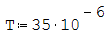 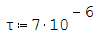 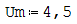 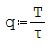 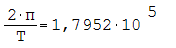 Расчет значений амплитуды гармоник.формула расчета амплитуды гармоник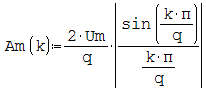 Амплитуда 0-ой гармоники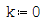 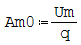 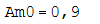 Амплитуда 1-ой гармоники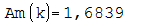 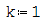 Амплитуда 2-ой гармоники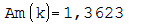 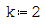 Амплитуда 3-ой гармоники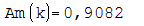 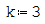 Амплитуда 4-ой гармоники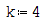 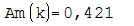 Амплитуда 5-ой гармоники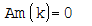 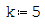 Амплитуда 6-ой гармоники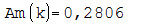 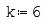 Амплитуда 7-ой гармоники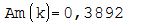 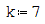 Амплитуда 8-ой гармоники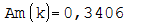 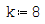 Амплитуда 9-ой гармоники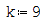 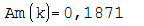 Амплитуда 10-ой гармоники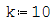 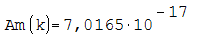 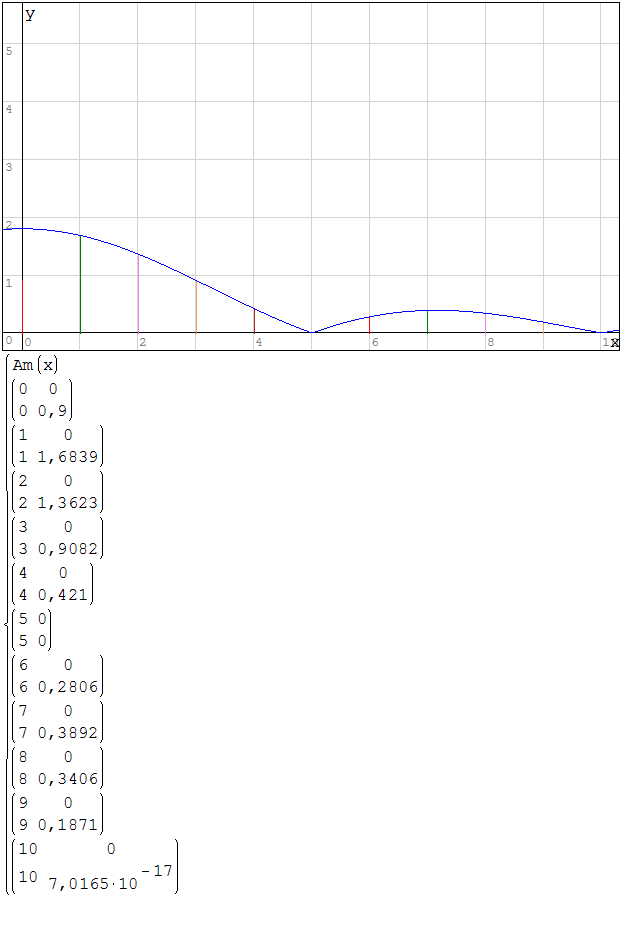 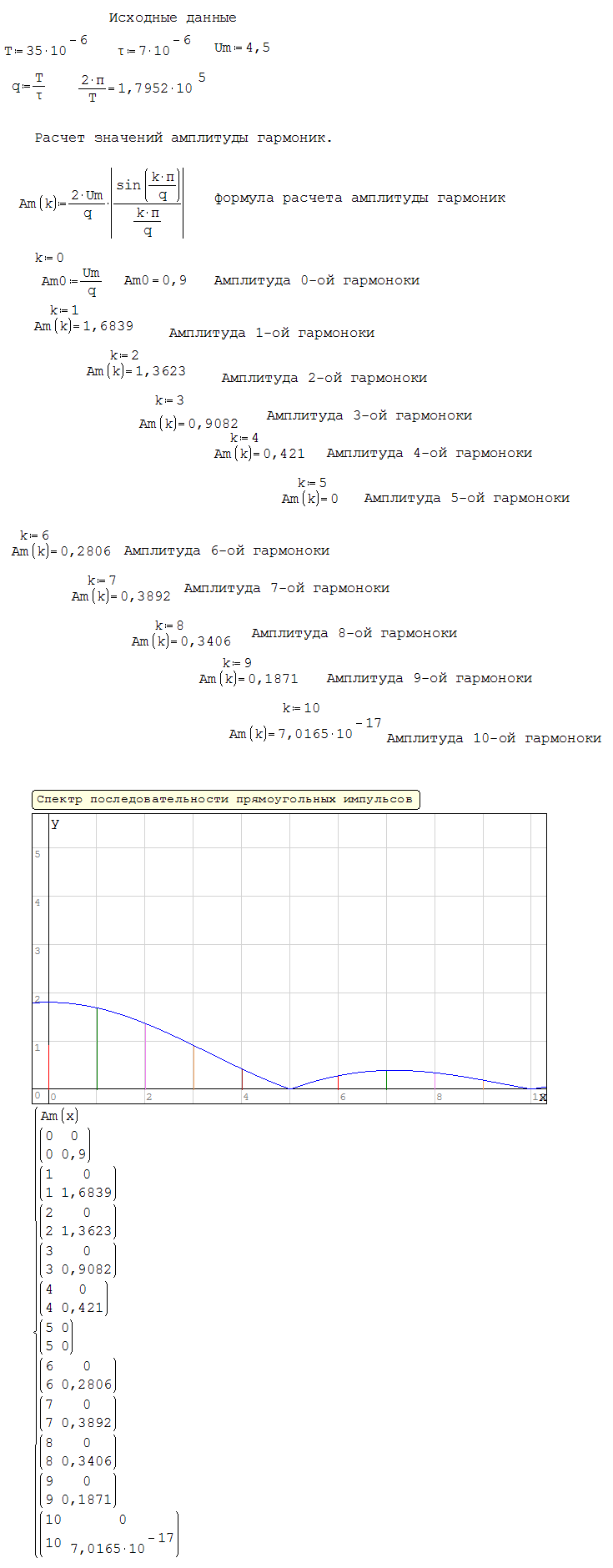 